COMPLEMENTOS DE ELETROMAGNETISMO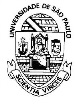 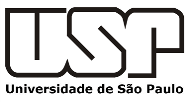 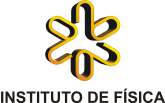 ECF5703Professoras: Suzana Salem Vasconcelos - sala 212, Ala I – suzana@if.usp.brValéria Silva Dias - sala 311, Ala II – vsdias@if.usp.br      Horário: segunda-feira das 14h30 às 17h30FORMATO DAS AULASDiscussão em grupos sobre o tema da aula, com coordenação de dois estudantes que preparam previamente um roteiro de estudo (80 minutos).Discussão coletiva do roteiro (30 minutos). Em algumas aulas haverá seminários (45 minutos) seguidos de discussão (15 minutos).ATIVIDADES DOS ESTUDANTESEntregar uma síntese do tema discutido na aula anterior (individual) e as respostas ao roteiro (em grupo).Preparar ao menos um roteiro sobre um tema e coordenar, em aula, os trabalhos com esse roteiro; analisar as sínteses e roteiros sobre o tema entregues por seus colegas e apresentar um relato escrito na aula seguinte (atividade em grupo de dois ou individual).Elaborar um trabalho e apresentar um seminário (atividade em grupo de dois ou individual). Na data do seminário deve ser entregue o trabalho escrito.  Alguns temas serão sugeridos pelas professoras e outros poderão ser propostos pelos estudantes.Ler um dos livros sugeridos pelas professoras (ou escolhido pelo estudante, com aval das professoras). Preparar em grupo (formado por todos que leram o mesmo livro) uma apresentação sobre a leitura e uma proposta de utilização do livro em algum nível de ensino.CRONOGRAMA DE AULAS PARA 1º SEMESTRE DE 2017AulasDataAtividadesObservaçõesAula 0113/031) Apresentação dos estudantes e das professoras2) Planejamento da disciplina3) Temas de discussão: universo físico e eletromagnetismo; as entidades do eletromagnetismo clássico; equações de Maxwell – síntese do eletromagnetismo.Valéria     +SuzanaAula 0220/031) Seminário: Eletromagnetismo e Relatividade 2) Organização: escolha de temas e semináriosAndré NoronhaAula 0327/031) Tema: campo elétrico e lei de Gauss (discussão da lei de Gauss e leitura do artigo  “Um pouco de luz na lei de Gauss” – Rev. Ens. Fís., vol 3, n.3, setembro, 1981) 2) Seminário: Desenvolvimento histórico da eletrostática      Suzana (Érica e Fábio)Valéria (Guilherme)Aula 0403/041) Tema: potencial e energia potencial 2) Seminário: “A importância da história das ciências no ensino de Física” Suzana (Rafael e Raquel)Valéria (Victor)Aula 0517/041) Seminário: “Corrente elétrica e lei de Ohm” 2) Tema: campo magnético e lei de Gauss do magnetismo Valéria (Fábio e Marcelo)Suzana ( ?)Aula 0624/041) Seminário: Discussão do artigo: “Pierre Curie e a simetria das grandezas eletromagnéticas”, Cibele Celestino Silva, Estudos de História e Filosofia das Ciências, p.117, Ed. Livraria da Física.2) Seminário: Orsted e simetria do campo magnético Valéria (Rafael e Mariana)Valéria (Sofia e Helton)Aula 0708/051) Tema: lei de Ampère2) Seminário: história - lei de AmpéreSuzana (Marcelo, Roger e Walter)Valéria (Érica e Raquel)Aula 0815/051) Tema: Lei de Faraday – demonstrações e teoria, campos não conservativos, fem x ddp 2) Tema: indutância e energia magnética                                                   Suzana (Edison, Helton e Sofia)ValériaAula 0922/051) Seminário: história lei de Faraday2) Seminário: Lorentz x Faraday x relatividadeValéria (Edimara e Mário)Suzana (Débora e Felipe)Aula 1029/051) Tema: corrente de deslocamento, lei de Ampère-Maxwell, equações de Maxwell, significado físico e síntese do eletromagnetismoSuzana (Felipe e Victor)Aula 1105/061) Discussão sobre os livros Suzana + ValériaAula 1212/061) Tema: operadores diferenciais2) Tema: Equações de Maxwell na forma diferencialSuzana (LeandroValériaAula 1319/061) Tema: equações de Maxwell e ondas eletromagnéticas2) Tema: Ondas planas monocromáticas – propriedadesSuzana (AdailtonSuzana (Débora e Mariana)Aula 1426/061) Tema: ondas em meios materiais 2) Seminário: Interação da luz com a matériaSuzana (Edimara e Mário)Valéria (Edison e  Leandro)Aula 1503/07        Avaliação da disciplina